First Level Interdisciplinary Learning Plan                 Learning for Sustainability Bundle 1 – Exploring sustainable practices                               Class or Year Group – Primary 2- Primary 4Lead Subject Area(s)   ScienceThe contexts for learning which this bundle of experiences & outcomes helps to address are highlightedThe contexts for learning which this bundle of experiences & outcomes helps to address are highlightedCurricular Areas & SubjectsLife & Ethos of the School in the CommunityInterdisciplinary LearningOpportunities for wider/personal achievementCross-cutting Themes Targeted by this bundle – Those addressed by this bundle are highlightedCross-cutting Themes Targeted by this bundle – Those addressed by this bundle are highlightedCross-cutting Themes Targeted by this bundle – Those addressed by this bundle are highlightedDeveloping the Young Workforce/Enterprise, CreativityLearning for Sustainability – waste reduction, recycling, sustainable energy & water use, protecting biodiversity, responsible use of planet’s resources, growing food, tackling climate changeLearning for Sustainability – waste reduction, recycling, sustainable energy & water use, protecting biodiversity, responsible use of planet’s resources, growing food, tackling climate changeThis bundle links to: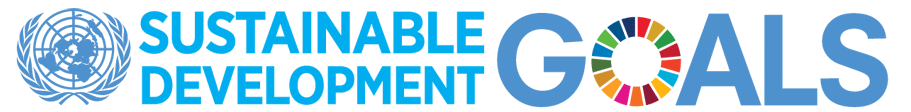 This bundle links to:This bundle links to:Science – Biodiversity and InterdependenceI can distinguish between living and non-living things. I can sort living things into groups and explain my decisions.  SCN 1-01aI can explore examples of food chains and show an appreciation of how animals and plants depend on each other for food. SCN 1-02aI can help to design experiments to find out what plants need in order to grow and develop. I can observe and record my findings and from what I have learned I can grow healthy plants in school. SCN 1-03aScience – Planet Earth - Energy sources & sustainabilityI am aware of different types of energy around me and can show their importance to everyday life and my survival. SCN 1-04aScience – Planet Earth - Processes of the planetBy investigating how water can change from one form to another, I can relate my findings to everyday experiences. SCN 1-05a Science – Biodiversity and InterdependenceI can distinguish between living and non-living things. I can sort living things into groups and explain my decisions.  SCN 1-01aI can explore examples of food chains and show an appreciation of how animals and plants depend on each other for food. SCN 1-02aI can help to design experiments to find out what plants need in order to grow and develop. I can observe and record my findings and from what I have learned I can grow healthy plants in school. SCN 1-03aScience – Planet Earth - Energy sources & sustainabilityI am aware of different types of energy around me and can show their importance to everyday life and my survival. SCN 1-04aScience – Planet Earth - Processes of the planetBy investigating how water can change from one form to another, I can relate my findings to everyday experiences. SCN 1-05a Science – Biodiversity and InterdependenceI can distinguish between living and non-living things. I can sort living things into groups and explain my decisions.  SCN 1-01aI can explore examples of food chains and show an appreciation of how animals and plants depend on each other for food. SCN 1-02aI can help to design experiments to find out what plants need in order to grow and develop. I can observe and record my findings and from what I have learned I can grow healthy plants in school. SCN 1-03aScience – Planet Earth - Energy sources & sustainabilityI am aware of different types of energy around me and can show their importance to everyday life and my survival. SCN 1-04aScience – Planet Earth - Processes of the planetBy investigating how water can change from one form to another, I can relate my findings to everyday experiences. SCN 1-05a Science – Biodiversity and InterdependenceI can distinguish between living and non-living things. I can sort living things into groups and explain my decisions.  SCN 1-01aI can explore examples of food chains and show an appreciation of how animals and plants depend on each other for food. SCN 1-02aI can help to design experiments to find out what plants need in order to grow and develop. I can observe and record my findings and from what I have learned I can grow healthy plants in school. SCN 1-03aScience – Planet Earth - Energy sources & sustainabilityI am aware of different types of energy around me and can show their importance to everyday life and my survival. SCN 1-04aScience – Planet Earth - Processes of the planetBy investigating how water can change from one form to another, I can relate my findings to everyday experiences. SCN 1-05a Science – Biodiversity and InterdependenceI can distinguish between living and non-living things. I can sort living things into groups and explain my decisions.  SCN 1-01aI can explore examples of food chains and show an appreciation of how animals and plants depend on each other for food. SCN 1-02aI can help to design experiments to find out what plants need in order to grow and develop. I can observe and record my findings and from what I have learned I can grow healthy plants in school. SCN 1-03aScience – Planet Earth - Energy sources & sustainabilityI am aware of different types of energy around me and can show their importance to everyday life and my survival. SCN 1-04aScience – Planet Earth - Processes of the planetBy investigating how water can change from one form to another, I can relate my findings to everyday experiences. SCN 1-05a Science – Biodiversity and InterdependenceI can distinguish between living and non-living things. I can sort living things into groups and explain my decisions.  SCN 1-01aI can explore examples of food chains and show an appreciation of how animals and plants depend on each other for food. SCN 1-02aI can help to design experiments to find out what plants need in order to grow and develop. I can observe and record my findings and from what I have learned I can grow healthy plants in school. SCN 1-03aScience – Planet Earth - Energy sources & sustainabilityI am aware of different types of energy around me and can show their importance to everyday life and my survival. SCN 1-04aScience – Planet Earth - Processes of the planetBy investigating how water can change from one form to another, I can relate my findings to everyday experiences. SCN 1-05a Science – Biodiversity and InterdependenceI can distinguish between living and non-living things. I can sort living things into groups and explain my decisions.  SCN 1-01aI can explore examples of food chains and show an appreciation of how animals and plants depend on each other for food. SCN 1-02aI can help to design experiments to find out what plants need in order to grow and develop. I can observe and record my findings and from what I have learned I can grow healthy plants in school. SCN 1-03aScience – Planet Earth - Energy sources & sustainabilityI am aware of different types of energy around me and can show their importance to everyday life and my survival. SCN 1-04aScience – Planet Earth - Processes of the planetBy investigating how water can change from one form to another, I can relate my findings to everyday experiences. SCN 1-05a Experiences & outcomes from linked subject areas – consider whether there are also opportunities to assess the application of relevant literacy, numeracy or health and wellbeing E & Os within this bundleExperiences & outcomes from linked subject areas – consider whether there are also opportunities to assess the application of relevant literacy, numeracy or health and wellbeing E & Os within this bundleExperiences & outcomes from linked subject areas – consider whether there are also opportunities to assess the application of relevant literacy, numeracy or health and wellbeing E & Os within this bundleExperiences & outcomes from linked subject areas – consider whether there are also opportunities to assess the application of relevant literacy, numeracy or health and wellbeing E & Os within this bundleExperiences & outcomes from linked subject areas – consider whether there are also opportunities to assess the application of relevant literacy, numeracy or health and wellbeing E & Os within this bundleExperiences & outcomes from linked subject areas – consider whether there are also opportunities to assess the application of relevant literacy, numeracy or health and wellbeing E & Os within this bundleExperiences & outcomes from linked subject areas – consider whether there are also opportunities to assess the application of relevant literacy, numeracy or health and wellbeing E & Os within this bundleImpact, contribution, &relationship of technologies on business the economy, politics, & the environment.I can take appropriate action to ensure conservation of materials and resources, considering the impact of my actions on the environment. TCH 1-06aI understand how technologies help provide for our needs and wants, and how they can affect the environment in which we live. TCH 1-07aImpact, contribution, &relationship of technologies on business the economy, politics, & the environment.I can take appropriate action to ensure conservation of materials and resources, considering the impact of my actions on the environment. TCH 1-06aI understand how technologies help provide for our needs and wants, and how they can affect the environment in which we live. TCH 1-07aImpact, contribution, &relationship of technologies on business the economy, politics, & the environment.I can take appropriate action to ensure conservation of materials and resources, considering the impact of my actions on the environment. TCH 1-06aI understand how technologies help provide for our needs and wants, and how they can affect the environment in which we live. TCH 1-07aImpact, contribution, &relationship of technologies on business the economy, politics, & the environment.I can take appropriate action to ensure conservation of materials and resources, considering the impact of my actions on the environment. TCH 1-06aI understand how technologies help provide for our needs and wants, and how they can affect the environment in which we live. TCH 1-07aImpact, contribution, &relationship of technologies on business the economy, politics, & the environment.I can take appropriate action to ensure conservation of materials and resources, considering the impact of my actions on the environment. TCH 1-06aI understand how technologies help provide for our needs and wants, and how they can affect the environment in which we live. TCH 1-07aImpact, contribution, &relationship of technologies on business the economy, politics, & the environment.I can take appropriate action to ensure conservation of materials and resources, considering the impact of my actions on the environment. TCH 1-06aI understand how technologies help provide for our needs and wants, and how they can affect the environment in which we live. TCH 1-07aImpact, contribution, &relationship of technologies on business the economy, politics, & the environment.I can take appropriate action to ensure conservation of materials and resources, considering the impact of my actions on the environment. TCH 1-06aI understand how technologies help provide for our needs and wants, and how they can affect the environment in which we live. TCH 1-07aUnit of work, potential contexts, and/or key questions: Unit of work, potential contexts, and/or key questions: Skills/Benchmarks which will be assessed during this learningSkills/Benchmarks which will be assessed during this learningSkills/Benchmarks which will be assessed during this learningSkills/Benchmarks which will be assessed during this learningSkills/Benchmarks which will be assessed during this learningQuality Learning Experiences – planned in collaboration with pupils and colleaguesOpportunities for learning out with the classroomLearning approaches – play, active, inquiry, etc.Assessment approaches & evidenceAssessment approaches & evidenceAssessment approaches & evidenceEvaluationEvaluationEvaluation